С О Д Е Р Ж А Н И ЕПостановления администрации Тейковского муниципального района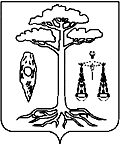 администрациятейковского муниципального районаивановской областип о с т а н о в л е н и е  от 27.03.2019 № 99                                                     г. ТейковоО внесении изменений в постановление администрации Тейковского муниципального района от 24.11.2016г. № 191 «Об утверждении муниципальной программы «Развитие сети муниципальных автомобильных дорог общего пользования местного значения Тейковского муниципального района и дорог внутри населенных пунктов» (в действующей редакции)В соответствии с Бюджетным кодексом Российской Федерации, Федеральным законом от 06.10.2003 №131-ФЗ «Об общих принципах организации местного самоуправления в Российской Федерации», Уставом Тейковского муниципального района, постановлением администрации Тейковского муниципального района от 01.10.2013 №523 «Об утверждении Порядка разработки, реализации и оценки эффективности муниципальных программ Тейковского муниципального района», в целях реализации муниципальной программы «Развитие сети муниципальных автомобильных дорог общего пользования местного значения Тейковского муниципального района и дорог внутри населенных пунктов», администрация Тейковского муниципального районапостановляет: Внести в постановление администрации Тейковского муниципального района от 24.11.2016г. № 191 «Об утверждении муниципальной программы «Развитие сети муниципальных автомобильных дорог общего пользования местного значения Тейковского муниципального района и дорог внутри населенных пунктов» (в действующей редакции) следующие изменения:В приложении к постановлению:1. В таблице 2. «Сведения о целевых индикаторах (показателях) реализации муниципальной программы» Раздела «3. Цели и ожидаемые результаты реализации муниципальной программы» в строке 8 «Прирост протяженности автомобильных дорог общего пользования местного значения, соответствующих нормативным требованиям к транспортно-эксплуатационным показателям, в результате капитального ремонта и ремонта автомобильных дорог» в колонке «2019г.» цифру «4,0» заменить цифрой «4,3».2. В приложении 2 к муниципальной программе «Развитие сети муниципальных автомобильных дорог общего пользования местного значения Тейковского муниципального района и дорог внутри населенных пунктов»:2.1. В таблице 1. «Сведения о целевых индикаторах (показателях) реализации Подпрограммы» Раздела «2. Ожидаемые результаты реализации подпрограммы» в строке 8 «Прирост протяженности автомобильных дорог общего пользования местного значения, соответствующих нормативным требованиям к транспортно-эксплуатационным показателям, в результате капитального ремонта и ремонта автомобильных дорог» в колонке «2019г.» цифру «4,0» заменить цифрой «4,3».2.2. Пункт 5 Раздела «3. Мероприятия подпрограммы» изложить в следующей редакции:«5. Софинансирование расходов на строительство (реконструкцию), капитальный ремонт, ремонт и содержание автомобильных дорог общего пользования местного значения, в т.ч. на формирование муниципальных дорожных фондов.Данное мероприятие предусматривает выделение денежных средств из бюджета Тейковского муниципального района на выполнение следующих мероприятий:- ремонт автомобильной дороги общего пользования местного значения Тейковского муниципального района «Подъезд к д. Клинцево»-18,4 тыс. руб.Срок реализации- 2018 год.- ремонт асфальтобетонного покрытия автомобильной дороги общего пользования местного значения Тейковского муниципального района «Подъезд к д. Крапивник» отдельными участками-12,1 тыс. руб.Срок реализации- 2018 год.- ремонт участка автомобильной дороги общего пользования местного значения Тейковского муниципального района «д. Подлесиха-д. Дашково» 0,2 км - 5,86319 тыс. руб.Срок реализации- 2019 год.- ремонт автомобильной дороги общего пользования местного значения Тейковского муниципального района «п.Нерль- д.Гари» - 8,29204 тыс. руб.Срок реализации- 2019 год.- ремонта асфальтобетонного покрытия автомобильной дороги общего пользования местного значения Тейковского муниципального района «Подъезд к д. Крапивник» - 37,69723 тыс. руб.Срок реализации- 2019 год.- ремонт асфальтобетонного покрытия участка дороги ул. Школьная, с. Новое Леушино 0,126 км.Срок реализации- 2019 год.Исполнитель мероприятия- управление координации жилищно-коммунального, дорожного хозяйства и градостроительства.».2.3. Раздел «4. Ресурсное обеспечение подпрограммы» изложить в новой редакции согласно приложению №1.Глава Тейковского муниципального района				                          С.А. СеменоваПриложение 1 к постановлениюадминистрации Тейковского муниципального районаот 27.03.2019 № 994. Ресурсное обеспечение подпрограммыТаблица 2. Ресурсное обеспечение реализации мероприятий подпрограммы(тыс. руб.)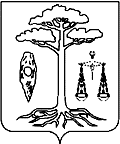 АДМИНИСТРАЦИЯ ТЕЙКОВСКОГО МУНИЦИПАЛЬНОГО РАЙОНАИВАНОВСКОЙ ОБЛАСТИП О С Т А Н О В Л Е Н И Еот 26.03.2019  №96г. ТейковоО внесении изменений в постановление администрации Тейковского муниципального района от 10.08.2016 № 139 «Об утверждении порядка формирования, утверждения и ведения планов-графиков закупок товаров, работ, услуг для обеспечения нужд Тейковского муниципального района» (в действующей редакции)В соответствии с постановлением Правительства Российской Федерации от 05.06.2015 № 554 «О требованиях к формированию, утверждению и ведению планов-графиков закупок товаров, работ, услуг для обеспечения нужд субъекта Российской Федерации и муниципальных нужд, а также требованиях к форме планов-графиков закупок товаров, работ, услуг», в целях приведения в соответствие с действующим законодательством  администрация Тейковского муниципального района  ПОСТАНОВЛЯЕТ:Внести в постановление администрации Тейковского муниципального района от 10.08.2016 № 139 «Об утверждении порядка формирования, утверждения и ведения планов-графиков закупок товаров, работ, услуг для обеспечения нужд Тейковского муниципального района» (в действующей редакции) следующие изменения:в приложении к постановлению:Пункт 5 изложить в следующей редакции:«5. В план-график закупок включается перечень товаров, работ, услуг, закупка которых осуществляется путем применения способов определения поставщика (подрядчика, исполнителя), установленных частью 2 статьи 24 Федерального закона, у единственного поставщика (подрядчика, исполнителя), а также путем применения способа определения поставщика (подрядчика, исполнителя), устанавливаемого Правительством Российской Федерации в соответствии со статьей 111 Федерального закона.».Пункты 9 и 10 изложить в следующей редакции:«9. Внесение изменений в план-график закупок по каждому объекту закупки может осуществляться не позднее чем за 10 дней со дня размещения в единой информационной системе в сфере закупок извещения об осуществлении соответствующей закупки или направления приглашения принять участие в определении поставщика (подрядчика, исполнителя) закрытым способом, за исключением случаев, указанных в пунктах 10-10(2) настоящего Порядка, но не ранее размещения внесенных изменений в единой информационной системе в сфере закупок в соответствии с частью 15 статьи 21 Федерального закона.«10. В случае осуществления закупок путем проведения запроса котировок в целях оказания гуманитарной помощи либо ликвидации последствий чрезвычайных ситуаций природного или техногенного характера в соответствии со статьей 82 Федерального закона внесение изменений в план-график закупок осуществляется в день направления запроса о предоставлении котировок участникам закупок, а в случае осуществления закупки у единственного поставщика (подрядчика, исполнителя) в соответствии с пунктом 9 части 1 статьи 93 Федерального закона - в день заключения контракта.».Дополнить пунктами 10(1) и 10(2) следующего содержания:«10(1). В случае осуществления закупок в соответствии с частями 2, 4-6 статьи 55, частью 4 статьи 55.1, частью 4 статьи 71, частью 4 статьи 79, частью 2 статьи 82.6, частью 19 статьи 83, частью 27 статьи 83.1 и частью 1 статьи 93 Федерального закона, за исключением случая, указанного в пункте 10 настоящего Порядка, внесение изменений в план-график закупок по каждому такому объекту закупки может осуществляться не позднее чем за один день до дня размещения в единой информационной системе в сфере закупок извещения об осуществлении соответствующей закупки или направления приглашения принять участие в определении поставщика (подрядчика, исполнителя) закрытым способом.	10(2). В случае если в соответствии с Федеральным законом не предусмотрено размещение извещения об осуществлении закупки или направление приглашения принять участие в определении поставщика (подрядчика, исполнителя), внесение изменений в план-график закупок по каждому такому объекту закупки может осуществляться не позднее чем за один день до дня заключения контракта.».Глава Тейковскогомуниципального района                                                             С.А. СеменоваПостановление администрации Тейковского муниципального района от 27.03.2019 № 99О внесении изменений в постановление администрации Тейковского муниципального района от 24.11.2016г. № 191 «Об утверждении муниципальной программы «Развитие сети муниципальных автомобильных дорог общего пользования местного значения Тейковского муниципального района и дорог внутри населенных пунктов» (в действующей редакции)Постановление администрации Тейковского муниципального района от 26.03.2019 №96О внесении изменений в постановление администрации Тейковского муниципального района от 10.08.2016 № 139 «Об утверждении порядка формирования, утверждения и ведения планов-графиков закупок товаров, работ, услуг для обеспечения нужд Тейковского муниципального района» (в действующей редакции)№ п/пНаименование подпрограммы/ Источник ресурсного обеспечения2017г.2018г.2019г.2020г.2021г.2022г.Подпрограмма «Текущий и капитальный ремонт сети муниципальных автомобильных дорог общего пользования местного значения Тейковского муниципального района и дорог внутри населенных пунктов», всегоПодпрограмма «Текущий и капитальный ремонт сети муниципальных автомобильных дорог общего пользования местного значения Тейковского муниципального района и дорог внутри населенных пунктов», всего5572,77245,03156,13432,43432,43432,4бюджетные ассигнованиябюджетные ассигнования5572,77245,03156,13432,43432,43432,4- бюджет Тейковского муниципального района- бюджет Тейковского муниципального района2572,74245,03156,13432,43432,43432,4- бюджет Ивановской области- бюджет Ивановской области3000,03000,00,00,00,00,0- федеральный бюджет- федеральный бюджет0,00,00,00,00,00,01.- мероприятия по выполнению текущего и капитального ремонта сети муниципальных автомобильных дорог общего пользования местного значения Тейковского муниципального района и дорог внутри населенных пунктов  бюджетные ассигнования2542,24214,53104,33432,43432,43432,41.- бюджет Тейковского муниципального района2542,24214,53104,33432,43432,43432,41.- бюджет Ивановской области0,00,00,00,00,00,01.- федеральный бюджет0,00,00,00,00,00,02.-ремонт автомобильной дороги общего пользования местного значения Тейковского муниципального района «Нерль-Суново» 11,50,00,00,00,00,02.бюджетные ассигнования11,50,00,00,00,00,02.- бюджет Тейковского муниципального района11,50,00,00,00,00,03.-ремонт автомобильной дороги общего пользования местного значения Тейковского муниципального района участка а/дороги «Оболсуново-Алферьево»19,00,00,00,00,00,03.бюджетные ассигнования19,00,00,00,00,00,03.-бюджет Тейковского муниципального района 19,00,00,00,00,00,04.- строительство (реконструкция), капитальный ремонт, ремонт и содержание автомобильных дорог общего пользования местного значения, в т.ч. на формирование муниципальных дорожных фондов3000,03000,00,00,00,00,04.- бюджетные ассигнования3000,03000,00,00,00,00,04.- бюджет Ивановской области3000,03000,00,00,00,00,05.- софинансирование расходов на строительство (реконструкцию), капитальный ремонт, ремонт и содержание автомобильных дорог общего пользования местного значения, в т.ч. на формирование муниципальных дорожных фондов-30,551,80,00,00,05.- бюджетные ассигнования-30,551,80,00,00,05.-бюджет Тейковского муниципального района-30,551,80,00,00,0